We also continued to support our international project the Shelter Box program ($3,600) to the silver sponsorship level.We continue our scholarships with the high schools and North West College contributing $3,500 to enhance educational opportunities for students to further their education.The Interact Club continues at the NBCHS with our support and their own fundraising they remain very active and involved with Rotary.Our New Generations program provides opportunities for our youth from the high schools to expand their personal skills with excursions to Edmonton and Jasper educational camps which we sponsor. A very popular program with our youth and we have had very positive feedback from the attendees.As you can see the year has been busy and productive; and Rotarians themselves have been very involved with fundraising and working hard making spudnuts to make it possible for Rotary to fund all the projects that we did in 2017-18. On behalf of President Terry, I simply wish to express his thanks.2018-2019Where do we go in the next year? Much of the same except, I would like us to focus more heavily on youth and the betterment of their mental health. This is very broad area to focus on but what I am asking may be as simple as each Rotarian reaching out to a youth you may know or suspect having some trouble coping and asking if they need help with something. If they seek to TALK, simply LISTEN, and if possible direct them to the appropriate HEALTH PROFESSIONAL that can assist them with HEALING.I believe we, Rotary and Rotarians, should be leaders in this community in providing alternatives for youth other than suicide and/or crime. We can lead the way of providing life choices that will enhance their lives that will create self-esteem, self-worth, self-confidence and community pride if we want to take a leap of faith in our youth – I believe that leap of faith is worth that giant leap and we should take it and take it now!Our new FRAK Committee, as we already know, has already energized our club. New ideas, new programs, new members, visitors are always welcome in our club. We plan to have an active fantastic 2018-19 year. Remember 2020, our 100th year celebration is not too far away, the committee is working hard to bring a tremendous event in 2020.BOARD OF DIRECTORS2018-2019President – Wayne Ray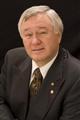 Vice-President – Glenda Rye 2019-2020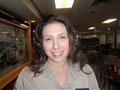 President Elect – Jason Russell 2020-2021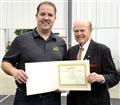 Secretary – Keri Payne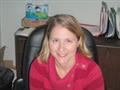 Treasurer – Mike Ritchie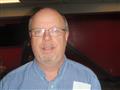 Past President – Terry Blanchette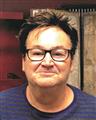 Director Membership – Rod Forman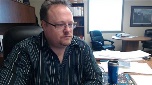 Director Club Services – Warren Williams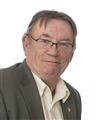 Director Community Services – Brett Payne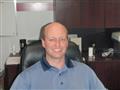 Director Vocational Services – Keri Payne/Wayne RayDirector International Services – Jason RussellDirector Youth Services – John Jangula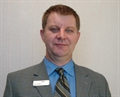 Rotary Foundation Chair – John JangulaSTRATEGIC PLAN2018 – 2019OUR STRATEGIC GOALSSupport and Strengthen our ClubEncourage our club to promote their networking opportunitiesand signature activitiesEncourage members to participate in a variety of club activitiesPromote membership diversityImprove member recruitment and retentionDevelop leadersEncourage strategic planning at our clubEnhance public image and awarenessUnify image and brand awarenessPublicize action-oriented servicePromote core valuesEmphasize vocational serviceBegin a process of interaction with community mental health organization(s) who are working with youth in our community towards a more stable mentally, healthier youth programs for youth in our community and surrounding areas.To review, all aspects of our management processes and to streamline such to ensure that we are utilizing sound efficient business practices in our Rotary club that reflect today’s modern environment.Social media, our Facebook page require revamping and updatingReview our Bylaws to ensure that we may entertain establish Electronic meetings and/or other electronic processes as may arise.Ensure that our day-to-day processes are easy and streamlined for our financial personnel and members.To plan for our Centenary celebrations in 2020 our club must become engaged in the process of not only planning but also the excitement of that event. Together we can rock the city, town and surrounding community; and make an impact on the lives of the citizens who work, play and live here. SERVICE ABOVE SELF.FINANCES – FINANCIAL STATEMENTS – Mike Ritchie (Under Separate Cover)BUDGETREPORTSCLUB SERVICEThis “Avenue” promotes the development of acquaintance as an opportunity for service.  It involves the activities necessary to make the Club function successfully and achieve its goals.The responsibilities of the club service committee:Develop committee goals to achieve club service goals for the coming year. Conduct club service projects that include needs assessments, planning, and evaluation.Identify opportunities for club activities and projects that will increase the development of acquaintance as an opportunity for service and generally support the Club’s success in achieving its goals.Work with other organizations, volunteers and committee members to maximize the success of the club and the impact of its projects.Understand liability issues that affect your club projects and activities.Work with the club public relations committee to promote service projects.Reach out to clubs locally and internationally for partnership, fellowship, service, and volunteer activities.VOCATIONAL SERVICEThis area of service represents the opportunity that each Rotarian has to represent the dignity and utility of one’s vocation as an opportunity to serve society.  Rotarians promote and foster high ethical standards in business and professions and promote the recognition of the worthiness of all useful occupations.The Object of Rotary is a philosophical statement of Rotary’s purpose and the responsibilities of Rotarians. The concept of vocational service is rooted in the Second Object, which calls on Rotarians to “encourage and foster”:  High ethical standards in business and professions  The recognition of the worthiness of all useful occupations The dignifying of each Rotarian’s occupation as an opportunity to serve society. As a Rotarian, how can you put these ideals into action? Consider these suggestions: Talk about your vocation in your club and take time to learn about fellow members’ vocations. Use your professional skills to serve a community. Practice your profession with integrity and inspire others to behave ethically through your own words and actions. Help a young person achieve his or her career aspirations. Guide and encourage others in their professional development. COMMUNITY SERVICESThis “Avenue” relates to the activities that Rotarians undertake to improve the quality of life in their community.  Particular emphasis is given to helping children, needy families, the aged, the handicapped, and those most in need of assistance.  Rotarians strive to promote the ideal of service in their personal, business, and community lives.Community Services is primarily responsible for most of the fundraising of the club and during the year 2017-2018 the areas that we were actively involved in were:Spudnut Booth:Chair – Dan McEachernProfits were down a little because of expenses to put in a fire suppression system, as mandated by the fire department.Net profit of $7,243Hockey Draft:Chair – Claudette McGuireNet profit of $7,138Trip of the Month Lottery:Chair – Brett PayneNet profit of $14,994Father/Daughter Gala (Cancelled for the Year)OktoberfestChair – Keri PayneTicket sales were down resulting in lower profitabilityNet profit of $3,941The total gross revenue generated in the year was $107,526 with a net fundraising projects - $33,3172018-2019Continue with our major fundraisersSeek input from membership for increasing the profitability of fundraisersPartner with the Battlefords Agricultural Society to revitalize the OctoberfestContinue to explore options/feasibility for future Father/Daughter galasRespectfully submitted,Brett PayneCommunity Services DirectorYOUTH SERVICESInteract is a Rotary service club for young people ages 12 to 18. Interact has lots of fun activities, but there is also a serious side that appeals to thousands of youth. Service! Interact is all about making a difference in your school and in your community. Interact clubs are sponsored by local Rotary clubs that provide various kinds of support.This amazing youth program led by youth is a day for learning, growth and leadership! Support our youth!The Rotary Youth Leadership Awards (RYLA) Institute brings Interact Club executives from across District 5370 together for a one-day developmental conference packed with workshops and speakers intended to empower confidence and teach vital skills required by those stepping into leadership positions in their clubs.Rotary Youth Program of Enrichment (RYPEN) is a hands-on 4-day “Journey to the Core” personal development experience that is hosted by Rotary International District 5370.  The program is designed for youth aged 15-18 who live within Rotary International District 5370, who want to grow but have limited opportunities to attend other development programs.Interact Rotary Club of the BattlefordsRegular Planning MeetingOctober 19th, 2018Members: Rob Wall, Glenda Rye, Jael Basaraba, Daly Haas, Aisley Haas, Sarah Iverson, Madison Prongua, Maya Whitbread, Aiden Glass, Esther Hueng, Maryam Siddiqui, Lexi Wasmuth, Tori Huebert, Dominic Rye, Marusia Sheuchuk 2018 – 2019 Goals: Create Awareness/Interest for Interact Club, Emulate Rotary’s FRAK (Fun & Random Acts of Kindness) Committee, Local Service Project: Backpacks for Kids, International Service Project: Preschool in Rwanda Plan: October-Halloween; handing out gummy worm candy to Create Awareness         November- Social Services Presentation on Backpack Impacts         December-Board Game Café’; Fundraiser         Easter-Cookie Handout         February- Crush for Crush Valentine’s Fundraiser         Drive a Ford- Fundraiser, Date to be decided (Get Interact Rotary on the NBCH website under “Clubs to Join” Have representatives at the Open House Night in Spring for new students)Respectfully submitted,Glenda Rye, Interact Committee ChairINTERNATIONAL SERVICESIn this area, Rotarians strive for the advancement of international understanding, goodwill, and peace through a world fellowship of business and professional persons united in the ideal of service.  International Service Projects are designed to meet the humanitarian needs of people in many lands with particular emphasis on the most underprivileged children and families in developing countries.  International Services are characterized by the following Areas of Focus:Peace and conflict prevention/resolutionDisease prevention and treatment Water and sanitation Maternal and child health Basic education and literacy Economic and community development  Our Club contributed $3,600 towards the international blue box program to assist in disaster and emergency situations around the world.2018 - 2019 The Rotary Club of the Battlefords has contributed $500 to support District Governor’s initiative towards peace. 2018-19 we will continue to support this world initiative.SECRETARYAttendance seems to be better. Lots of people getting makeups entered. Lots of names entered in draw. Thanks to Archie for being so promptContinue to promote postings on Facebook. Making a big difference (e.q. Serafina saw our posts). Awareness raised.FRAK (Fun Random Act of Kindness Committee)Seems to be going well. Some concerns by some Rotarians about missing lunch in lieu of an outside activity. Committee to consider meals when making decisions.Rotary Club of the Battlefords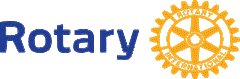 BUDGET 2018 - 2019SUMMARY2017-182018-19BudgetBudgetRevenuesClub Operations (Schedule 1) $          10,561  $          10,900 Meetings and Socials (Schedule 2)              13,125               12,850 Fundraising - Net (Schedule 3)              43,040               38,800 TOTAL REVENUES $          66,726  $          62,550 ExpensesClub Operations (Schedule 1) $             8,000  $             7,750 Meetings and Socials (Schedule 2)              14,275               12,550  $          22,275  $          20,300 Funds Available for Areas of Service $          44,450  $          42,250 NEW GENERATIONSScholarships $             5,000  $             5,000 Youth Programs                7,800                 7,800 Interact Club                1,000                 1,000 TOTAL NEW GENERATIONS $          13,800  $          13,800 CLUB SERVICEClub Marketing & Promotion $             5,000  $             5,000 2020 Committee                       -                 15,000 Club Membership Growth                2,000                 5,000 Executive Training (PETS/SETS/OTHER)                1,500                 2,000 FRAK Committee                    200                 5,200 Convention Support                5,000                 5,000 TOTAL CLUB SERVICE $          13,700  $          37,200 COMMUNITY SERVICECommunity Event Support $             5,000  $             5,000 Backpack Program                1,000                 1,000 Winter Games              25,000                        -   Mental Health Initiative - Youth                       -                 10,000 TOTAL COMMUNITY SERVICE $          31,000  $          16,000 INTERNALTIONAL SERVICEPolio Plus $             2,000  $             2,000 International Projects              10,000               10,000 Annual Fund Contribution                1,300                 1,300 TOTAL INTERNATIONAL SERVICE $          13,300  $          13,300 VOCATIONAL SERVICEMiscellaneous Expenses                       -                          -   TOTAL VOCATIONAL SERVICE $                    -    $                    -   TOTAL COMMITMENT TO AREAS OF SERVICE $          71,800  $          80,300 SURPLUS OR (LOSS) $        (27,348) $        (38,050)